上海市浦东新区2020届九年级一模物理试题及答案考生注意：试卷中的第1~26题为物理部分，第27~51题为化学部分。试卷满分150分。考试时间100分钟。按要求在答题纸上作答，在试卷、草稿纸上答题一律无效。物  理  部  分一、选择题(共16分)下列各题均只有一个正确选项，请将正确选项的代号用2B铅笔填涂在答题纸的相应位置上。更改答案时，用橡皮擦去，重新填涂。1．一节新干电池的电压最接近A．0.5伏	B．1.5伏	C．2.5伏	D．3伏2．下列实例中，应用连通器原理工作的是A．液位计	B．深潜器	C．吸尘器	D．水库大坝3．当一杯水结成冰之后，下列物理量中不发生变化的是A．质量	B．体积	C．密度	D．比热容4．下列与物理单位“帕斯卡”相同的是A．牛顿/米	B．牛顿/米2	C．米/牛顿	D．米2/牛顿5．当把电阻R1和R2(R1>R2)串联后接入电路，以下判断正确的是A．通过电阻R1的电流大	B．通过电阻R2的电流大C．通过两电阻的电流相等	D．无法判断电流的大小6．关于浸在液体中的物体所受浮力F浮与物体重力G物、物体排开液体的重力G排间的大小关系，以下说法中正确的是A．只有当物体浸没时，F浮等于G物	B．不管物体是否浸没，F浮都等于G物C．只有物体未浸没时，F浮等于G排	D．不管物体是否浸没，F浮都等于G排7．如图1所示的电路中，电源电压保持不变。闭合开关后，当滑片P向右移动时A．电流表A的示数变小B．电压表V的示数变大C．电压表V与电流表A示数的比值变大D．电压表V与电流表A示数的比值不变8．盛有不同液体的甲、乙两个柱形容器(S甲>S乙)放于水平地面上，如图2所示，液体对容器底部的压强相等。倒入(液体不溢出)或抽出部分液体后，液体对容器底部的压强变为p'甲、p'乙，以下判断中正确的是A．若倒入相等质量的原液体，p'甲可能等于p'乙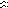 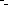 B．若抽出相等质量的原液体，p'甲一定大于p'乙C．若倒入相等体积的原液体，p'甲一定大于p'乙D．若抽出相等体积的原液体，p'甲一定小于p'乙二、填空题(共26分)请将结果填入答题纸的相应位置。9．教室内照明灯正常工作的电压为   (1)   伏，开关与灯之间是   (2)   (选填“串联”或“并联”)连接的。家中空调与节能灯均正常工作时，通过   (3)   的电流较大。10．首先用实验测定大气压强值的科学家是   (4)   。大气压强的大小随海拔高度的升高而   (5)   ，空气的   (6)   和湿度也会影响大气压强的大小。11．牛奶的密度为1.03×103千克/米3，读作1.03×103   (7)   ，它表示每立方米牛奶的
   (8)   为1.03×103千克。相同体积的牛奶和水，牛奶的质量较   (9)   。12．三峡水库的水深可超过100米，在水面下50米深处水的压强为   (10)   帕；深水处也存在着某些鱼类及生物，若水面下50米深处有一面积为0.02米2的鱼，这条鱼受到水的压力为   (11)   牛，鱼类体内的压强   (12)   (选填“大于”、“等于”或“小于”)该处水的压强。13．重为10牛的金属块用弹簧测力计吊着浸没在水中，这时弹簧测力计的示数为8牛，则该金属块受到的浮力是   (13)   牛；此时金属块受到液体向上的压力比受到液体向下的压力   (14)   。浮力的方向总是   (15)   的。14．某导体的电阻为10欧，通过它的电流为0.3安，则它两端的电压为   (16)   伏，20秒内通过它的电荷量为   (17)   库。若它两端的电压变大为6伏，它的电阻为   (18)   欧。15．十九世纪初，人类对于电流的认识还处于模糊阶段，而对热传递的规律有较深的认识，“导热杆中两点间的‘热流’正比于这两点间的温度差”已成为当时科学家的普遍共识。欧姆认为，导线中的电流现象应该与此相似，猜想“导线中两点之间的   (19)   也许与它们之间的某种驱动力成正比”，这个“驱动力”就是我们现在所称的   (20)   。欧姆当时研究的条件十分艰苦，他克服了没有稳定电流的困难、自行研制了测量电流的工具。经过多年大量实验后，他在1827年出版的《电路的数学研究》一书中，把实验规律总结成如下公式：S=γE。式中S表示电流、E表示“驱动力”、γ应表示   (21)   (选填“A”、“B”或“C”)。A导线对电流的传导能力		B导线对电流的阻碍能力		C导线中的电荷量16．如图3所示的电路中，电源电压保持不变，R1、R2中有一个存在故障，闭合开关后，电压表示数为0V，则故障可能是   (22)   。①若用一个完好的电阻R替换R1，电压表示数不变，则电路中存在的故障是   (23)   。②若用一个完好的电阻R换替R2，请写出电压表示数变化情况及相对应的故障。   (24)   三、作图题(共7分)请将图直接画在答题纸的相应位置，作图必须使用2B铅笔。17．重为8牛的物体静止在水平地面上，请在图4中用力的图示法画出物体对地面的压力F。18．在图5中的〇里填上适当的电表符号，使之成为正确的电路图。19．在图6所示的电路中，有一根导线尚未连接，请用笔画线代替导线补上。补上后要求：闭合开关S，向右移动滑动变阻器滑片的过程中，电流表的示数变大。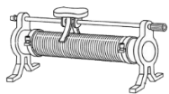 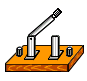 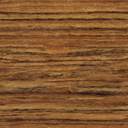 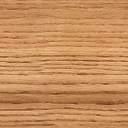 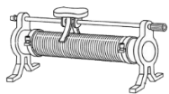 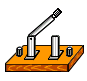 四、计算题(共23分)请将计算过程和答案写入答题纸的相应位置。20．物体排开水的体积为3×10-3米3，求物体受到浮力F浮的大小。21．如图7所示的电路中，电源电压恒为6伏、电阻R1的阻值为10欧，滑动变阻器R2标有“20Ω  1A”字样。闭合开关后，电流表的示数为0.4安。①(a)求R1两端的电压U1；(b)求此时R2连入电路的电阻值。②把上述器材重新连接后，闭合开关，在确保安全的情况下，移动滑片的过程中电流表示数能达1.2A。可判断出电流表测量的是________(选填“R1”、“R2”或“干路”)的电流，求移动滑片时电流表示数能达到的最大范围。22．如图8所示，盛有酒精和水的两个足够高的柱形容器置于水平地面上。若向容器中分别倒入相等体积的原有液体，倒入前后液体对容器底的压强记录在下表中。(ρ酒=0.8×103千克/米3)①求倒入后容器中酒精的深度h酒。②若倒入后酒精的质量为3.2千克，求酒精的体积V酒。③求两容器内部底面积S酒:S水的值。五、实验题(共18分)请根据要求在答题纸的相应位置作答。23．在“探究导体中电流与电压的关系”实验中，需要测量的物理量有
   (1)   和   (2)   。如图9所示的仪器用于研究   (3)   ，实验中在调节金属盒的朝向和深度时，眼睛要注意观察该仪器两边液面   (4)   的变化情况。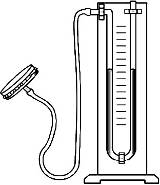 24．在“探究物质质量与体积的关系”实验中，需要用电子天平测出物质的   (5)   ，本实验需要进行多次测量，其目的是为了   (6)   (选填字母A“得到普遍规律”或B“求平均值减小误差”)。在“测定物质的密度”实验中，其实验原理是   (7)   ，实验时要用   (8)   (选填“同种”或“不同”)物质进行多次实验。25．小张研究物体浸入同一柱形容器的水中时，容器对水平地面压强的变化规律。他在一个足够高的柱形容器中盛有一定量的水，按如图10所示将系在弹簧测力计下的物体逐渐浸入液体中。他读出测力计示数F，并用传感器测得容器对水平地面的压强p容，把数据记录在表一中。他又用二个重力不同的物体重复上述实验，相关数据记录在表二和表三中。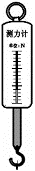 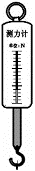 ①分析比较表一、或表二、或表三中p容随F的变化情况可初步得出：物体浸入同一柱形容器的水中时，G物相等，                  (9)                  。②分析比较实验序号2与11、或3与8与12、或5与10中p容随G物的变化情况可初步得出：                                 (10)                                 。③分析比较实验序号               (11)               中的数据及相关条件可得出：物体浸入同一柱形容器的水中时，G物与F的差值相等时，p容相等。④进一步分析比较表中的数据及相关条件，可推理得出：若把重为7牛的物体浸入该容器中，当F为6牛时，p容为   (12)   帕。26．小王做“用电流表、电压表测电阻”的实验，他把电源(电压保持不变且为1.5V的整数倍)、滑动变阻器(“10Ω 2A”、“20Ω 2A”中的一个)、电流表、电阻、开关、导线组成串联电路，把电压表并联在电路中，并把滑片置于滑动变阻器的一端。闭合开关后，发现电压表的指针不动，电流表示数如图11(a)所示；当滑片向另一端移动的过程中，电流表示数最小值如图11(b)所示；经思考，他仅改变了电压表的位置，继续将滑片移到另一端，电压表示数如图(c)所示。①根据以上信息可判断：刚闭合开关时电压表并联在   (13)   两端；②请判断图(a)中电流表的示数，并写出理由；   (14)   ③请通过计算说明滑动变阻器的规格及电源电压U；   (15)   ④待测电阻的阻值为   (16)   欧。(计算电阻时，精确到0.1欧)浦东新区2019学年第一学期初中学业质量监测初三物理答案要点及评分说明液体对容器底部的压强倒入前倒入后p酒(帕)11761568p水(帕)11761960表一  物体重G物=8N表一  物体重G物=8N表一  物体重G物=8N表二  物体重G物=9N表二  物体重G物=9N表二  物体重G物=9N表三  物体重G物=10N表三  物体重G物=10N表三  物体重G物=10N实验序号F/牛p容/帕实验序号F/牛p容/帕实验序号F/牛p容/帕162000572000982000242250652250107212532250073250011425004027508226251222750题号答案要点及评分说明一、16分1.B。    2.A。    3.A。    4.B。    5.C。6.D。    7.D。    8.B。二、26分9.	(1)220；	(2)串联；	(3)空调。	3分10.	(4)托里拆利；	(5)减小；	(6)温度。	3分11.	(7)千克每立方米；	(8)质量；	(9)大。	3分12.	(10)4.9×105；	(11)9800；	(12)等于。	3分13.	(13)2；	(14)大；	(15)竖直向上。	3分14.	(16)3；	(17)6；	(18)10。	3分15.	(19)电流；	(20)电压；	(21)A。	3分16.	(22)R1短路或R2断路；			2分	(23)R2断路；			1分	(24)若电压表示数不变，则R1短路；		1分	若电压表示数变大，则R2断路。		1分三、7分17. 大小(标度、F表述、正比)；方向、作用点。	2分三、7分18.三个电表符号都正确。	3分三、7分19.连线正确。	2分四、23分20、本题共4分。F浮=ρ液V排g=1×103千克/米3×3×10-3米3×9.8牛/千克=29.4牛	4分公式正确2分、代入1分、结果正确1分四、23分21、本题共10分。①(a)U1= IR1 = 0.4安×10欧=4伏	3分(b)U2= U- U1 = 6伏-4伏=2伏	1分R2=  =  =5欧	2分②干路	1分I小=I1+I2小=  +  =  +  =0.9安	1分I大=I1+I2大=  + I2大 =  + 1安 =1.6安	1分⸫电流表示数能达到的最大范围为0.9安~1.6安	1分四、23分22、本题共9分。①h酒= =  = 0.2米	3分②V酒=  =  = 4×10-3米	3分③Δp酒= ρ酒gΔh酒= ρ酒g	Δp水= ρ水gΔh水= ρ水g	1分 = ×	1分=  ×  = 1.6	1分五、18分23、(1)电流；   (2)电压；   (3)液体内部压强；   (4)高度差。	4分五、18分24、(5)质量；    (6)A；    (7)ρ=；    (8)同种。	4分五、18分25、(9)p容随F的减小而增大；	1分(10)物体浸入同一柱形容器的水中时，F相等，G物越大，p容也越大；	1分(11)1与5与9、或2与6、或3与7与11、或4与12；	1分(12)1875。	1分五、18分26、(13)滑动变阻器；	1分(14)若电流表量程为0~3A，则示数为2.8A，超出滑动变阻器允许通过的最大电流2A。因此电流表量程为0~0.6A	1分电流表的示数为0.56安	1分(15)(b)图时，Ib=0.18安；U滑b=3伏或15伏；若U滑b=15伏，R滑b===83.3欧>20欧，不合题意若U滑b=3伏，R滑b===16.7欧，10欧<R滑b<20欧，符合题意⸫电压表使用0~3V量程，且U滑b=3伏滑动变阻器规格为“20Ω 2A”	1分(c)图时，Uxc=1.3伏，U滑c=IR滑<0.18安×20欧=3.6伏U=Uxc+U滑c<1.3伏+3.6伏=4.9伏(b)图电流大于(c)图电流，Uxb>1.3伏，U=Uxb+U滑b>1.3伏+3伏=4.3伏⸪电源电压为1.5V的整数倍，⸫电源电压为4.5伏	1分(16)8.1欧。	1分